İŞ YERİ STAJ SÖZLEŞMESİGENEL HÜKÜMLERMADDE 1- Bu sözleşme, 3308 sayılı Mesleki Eğitim Kanununa uygun olarak, mesleki ve teknik eğitim yapan program öğrencilerinin işletmelerde yapılacak iş yeri stajının esaslarını düzenlemek amacıyla Eczacılık Fakültesi Dekanlığı, işveren ve öğrenci arasında imzalanır.MADDE 2-   Üç nüsha olarak düzenlenen ve taraflarca imzalanan bu sözleşmenin,   bir nüshası Fakülte Dekanlığında, bir nüshası işletmede, bir nüshası öğrencide bulunur.MADDE 3- İşletmelerde iş yeri stajı, Selçuk Üniversitesi Eczacılık Fakültesi akademik takvimine göre planlanır ve yapılır.MADDE 4- Öğrencilerin iş yeri stajı sırasında, iş yeri kusurundan dolayı meydana gelebilecek iş kazaları ve meslek hastalıklarından işveren /işveren vekili sorumludur.MADDE 5- İşletmelerde iş yeri stajı, Selçuk Üniversitesi Eczacılık Fakültesi Öğrenci Staj Yönetmeliği, ilgili birimin Staj Yönergesi ve 3308 sayılı Mesleki Eğitim Kanunu hükümlerine göre yürütülür.MADDE 6- Selçuk Üniversitesi Eczacılık Fakültesi akademik takvimine uygun olarak stajın başladığı tarihten itibaren yürürlüğe girmek üzere taraflarca imzalanan bu sözleşme, öğrencilerin iş yeri stajını tamamladığı tarihe kadar geçerlidir.SÖZLEŞMENİN FESHİMADDE 7- Sözleşme;İş yerinin çeşitli sebeplerle kapatılması,İş yeri sahibinin değişmesi halinde yeni iş yerinin aynı mesleği/üretimi sürdürememesi,Öğrencilerin Yükseköğretim Kurumları Öğrenci Disiplin Yönetmeliği hükümlerine göre uzaklaştırma cezası aldığı sürece veya çıkarma cezası alarak ilişiğinin kesilmesi durumunda sözleşme feshedilir.ÜCRET VE İZİNMADDE 8- 3308 sayılı Kanun'un Geçici 12 nci maddesi gereğince, öğrencilere, aynı kanunun 25 inci maddesinin birinci fıkrasına göre yapılacak ödemeler, asgari ücretin net tutarının %30’undan az olamaz.MADDE 9- Öğrencilerin, biriminin Staj Yönergesinde yer alan devam zorunluluğunu yerine getirmeleri gerekir.SİGORTAMADDE 10- Öğrenciler, bu sözleşmenin akdedilmesiyle işletmelerde iş yeri stajına devam ettikleri sürece 5510 sayılı Sosyal Sigortalar Kanunu’nun 4’üncü maddesinin birinci fıkrasının (a) bendine göre iş kazası ve meslek hastalığı sigortası, Fakülte Dekanlığıncayaptırılır.MADDE 11- Fakülte Dekanlığının ödenmesi gereken sigorta primleri, Sosyal Güvenlik Kurumunun belirlediği oranlara göre, Sosyal Güvenlik Kurumuna ödenir veya bu Kurumun hesabına aktarılır.MADDE 12- Sigorta ve prim ödemeyle ilgili belgeler, Fakülte Dekanlığınca saklanır.ÖĞRENCİNİN DİSİPLİN, DEVAM VE BAŞARI DURUMUMADDE 13- Öğrenciler, iş yeri stajı için işletmelere devam etmek zorundadırlar. İşletmelerde iş yeri stajına mazeretsiz olarak devam etmeyen öğrencilerin ücretleri kesilir.  Bu konuda işletmeler yetkilidir.MADDE 14- İşletme yetkilileri, mazeretsiz olarak bir (1) iş günü iş yeri stajına gelmeyen öğrenciyi, en geç beş (5) iş günü içinde Fakülte Dekanlığına bildirir.MADDE 15- Öğrencilerin işletmelerde disiplin soruşturmasını gerektirecek davranışlarda bulunmaları halinde, bu durum işletme tarafından Fakülte Dekanlığına yazılı olarak bildirilir. Disiplin işlemi, Fakülte Dekanlığı tarafından Yükseköğretim Kurumları Öğrenci Disiplin Yönetmeliği hükümlerine göre yürütülür. Sonuç, işletmeye yazılı olarak bildirilir.MADDE 16- İşletmelerde iş yeri stajı yapan öğrencilerin başarı durumu, Selçuk Üniversitesi Eczacılık Fakültesi Öğrenci Staj Yönetmeliği ile ilgili birimin Staj Yönergesi hükümlerine göre belirlenir.TARAFLARIN DİĞER GÖREV VE SORUMLULUKLARIMADDE 17- İş yeri stajı yaptıracak işletmelerin sorumlulukları:Öğrencilerin işletmedeki iş yeri stajını Selçuk Üniversitesi Eczacılık Fakültesi akademik takvimine uygun olarak yaptırmak.İş yeri stajının, Fakülte Dekanlığı Staj ve Eğitim Uygulama Kurullarınca belirlenen yerde yapılmasını sağlamak,İş yeri stajı yapılacak programlarda, öğrencilerin İş Yeri stajından sorumlu olmak üzere, yeter sayıda mesleğinde yetkin personel görevlendirmek,İşletmede iş yeri stajı yapan öğrencilere, 3308 sayılı Kanunun 25 inci maddesi birinci fıkrasına göre ücret miktarı, ücret artışı vb. konularda iş yeri stajı sözleşmesi imzalamak,Öğrencilerin devam durumlarını izleyerek devamsızlıklarını ve hastalık izinlerini, süresi içinde ilgili program başkanlarına iletilmek üzere Fakülte Dekanlığına bildirmek,Öğrencilerin stajına ait bilgileri içeren formlarını, staj bitiminde gizli olarak ilgili Fakülte Dekanlığına göndermek,İş yeri stajında öğrencilere devamsızlıktan sayılmak ve mevzuatla belirlenen azami devamsızlık süresini geçmemek üzere, ücretsiz mazeret izni vermek,İş yeri stajı başladıktan sonra personel sayısında azalma olması durumunda da staja başlamış olan öğrencileri, iş yeri stajı tamamlanıncaya kadar işletmede staja devamettirmek,Öğrencilerin iş kazaları ve meslek hastalıklarından korunması için gerekli önlemleri almak ve tedavileri için gerekli işlemleri yapmak.MADDE 18- Selçuk Üniversitesi Eczacılık Fakültesi Dekanlığının görev ve sorumlulukları:İşletmede iş yeri stajı yapan öğrenciye, 3308 sayılı Kanunun 25 inci maddesi birinci fıkrasına göre öğrencilerle birlikte işletmelerle ücret miktarı, ücret artışı vb. konularda iş yeri eğitimi sözleşmesi imzalamak.İş yeri stajı yapılacak programlarda öğrencilerin işletmede yaptıkları etkinliklerle ilgili formların staj başlangıcında işletmelere verilmesini sağlamak,İşletmelerdeki iş yeri stajının işletme tarafından görevlendirilecek eğitici personel tarafından yapılmasını sağlamak,İşletmelerdeki iş yeri stajının, ilgili meslek alanlarına uygun olarak yapılmasını sağlamak,Öğrencilerin ücretli ve ücretsiz mazeret izinleriyle devam-devamsızlık durumlarının izlenmesini sağlamak,İşletmelerde iş yeri stajı yapan öğrencilerin sigorta primlerine ait işlemleri Yönetmelik esaslarına göre yürütmek,İşletmelerde yapılan iş yeri stajında amaçlanan hedeflere ulaşılması için işletme yetkilileriyle iş birliği yaparak gerekli önlemleri almak,MADDE 19-	İş yeri eğitimi gören öğrencilerin görev ve sorumlulukları:İş yerinin şartlarına ve çalışma düzenine uymak,İş yerine ait özel bilgileri üçüncü şahıslara iletmemek,Sendikal etkinliklere katılmamak,İş yeri stajına düzenli olarak devam etmek,İş yeri stajı dosyasını tutmak ve ilgili formları doldurmak.DİĞER HUSUSLARMADDE 20- İşletmelerde iş yeri stajı yapan öğrenciler hakkında bu sözleşmede yer almayan diğer hususlarda, ilgili mevzuat hükümlerine göre işlem yapılır.MADDE 21- İşletme tarafından öğrenciye aşağıdaki sosyal haklar sağlanacaktır:a.   …………………………………………………………………………….……..b.   …………………………………………………………………………..……….c.   ……………………………………………………………………………………d.   ……………………………………………………………………………………e.   ……………………………………………………………………………………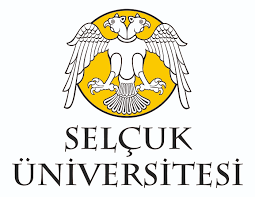 T.C.SELÇUK ÜNİVERSİTESİ ECZACILIK FAKÜLTESİİŞLETMELERDE İŞ YERİ STAJI SÖZLEŞMESİT.C.SELÇUK ÜNİVERSİTESİ ECZACILIK FAKÜLTESİİŞLETMELERDE İŞ YERİ STAJI SÖZLEŞMESİT.C.SELÇUK ÜNİVERSİTESİ ECZACILIK FAKÜLTESİİŞLETMELERDE İŞ YERİ STAJI SÖZLEŞMESİT.C.SELÇUK ÜNİVERSİTESİ ECZACILIK FAKÜLTESİİŞLETMELERDE İŞ YERİ STAJI SÖZLEŞMESİT.C.SELÇUK ÜNİVERSİTESİ ECZACILIK FAKÜLTESİİŞLETMELERDE İŞ YERİ STAJI SÖZLEŞMESİT.C.SELÇUK ÜNİVERSİTESİ ECZACILIK FAKÜLTESİİŞLETMELERDE İŞ YERİ STAJI SÖZLEŞMESİT.C.SELÇUK ÜNİVERSİTESİ ECZACILIK FAKÜLTESİİŞLETMELERDE İŞ YERİ STAJI SÖZLEŞMESİT.C.SELÇUK ÜNİVERSİTESİ ECZACILIK FAKÜLTESİİŞLETMELERDE İŞ YERİ STAJI SÖZLEŞMESİT.C.SELÇUK ÜNİVERSİTESİ ECZACILIK FAKÜLTESİİŞLETMELERDE İŞ YERİ STAJI SÖZLEŞMESİT.C.SELÇUK ÜNİVERSİTESİ ECZACILIK FAKÜLTESİİŞLETMELERDE İŞ YERİ STAJI SÖZLEŞMESİT.C.SELÇUK ÜNİVERSİTESİ ECZACILIK FAKÜLTESİİŞLETMELERDE İŞ YERİ STAJI SÖZLEŞMESİFOTOĞRAFFOTOĞRAFÖĞRENCİNİNÖĞRENCİNİNÖĞRENCİNİNÖĞRENCİNİNÖĞRENCİNİNÖĞRENCİNİNÖĞRENCİNİNÖĞRENCİNİNÖĞRENCİNİNÖĞRENCİNİNÖĞRENCİNİNÖĞRENCİNİNÖĞRENCİNİNÖĞRENCİNİNÖĞRENCİNİNÖĞRENCİNİNÖĞRENCİNİNT.C. Kimlik NumarasıT.C. Kimlik NumarasıT.C. Kimlik NumarasıAdı SoyadıAdı SoyadıAdı SoyadıÖğrenci NumarasıÖğrenci NumarasıÖğrenci NumarasıÖğretim YılıÖğretim YılıÖğretim YılıÖğretim YılıE-posta AdresiE-posta AdresiE-posta AdresiTelefon NumarasıTelefon NumarasıTelefon NumarasıTelefon Numarasıİkametgâh Adresiİkametgâh Adresiİkametgâh AdresiSTAJ YAPILAN İŞYERİNİNSTAJ YAPILAN İŞYERİNİNSTAJ YAPILAN İŞYERİNİNSTAJ YAPILAN İŞYERİNİNSTAJ YAPILAN İŞYERİNİNSTAJ YAPILAN İŞYERİNİNSTAJ YAPILAN İŞYERİNİNSTAJ YAPILAN İŞYERİNİNSTAJ YAPILAN İŞYERİNİNSTAJ YAPILAN İŞYERİNİNSTAJ YAPILAN İŞYERİNİNSTAJ YAPILAN İŞYERİNİNSTAJ YAPILAN İŞYERİNİNSTAJ YAPILAN İŞYERİNİNSTAJ YAPILAN İŞYERİNİNSTAJ YAPILAN İŞYERİNİNSTAJ YAPILAN İŞYERİNİNAdıAdıAdıAdıAdresiAdresiAdresiAdresiÜretim/Hizmet AlanıÜretim/Hizmet AlanıÜretim/Hizmet AlanıÜretim/Hizmet AlanıTelefon NumarasıTelefon NumarasıTelefon NumarasıTelefon NumarasıFaks NumarasıFaks NumarasıFaks NumarasıFaks NumarasıE-posta AdresiE-posta AdresiE-posta AdresiE-posta AdresiWeb AdresiWeb AdresiWeb AdresiWeb AdresiSTAJINSTAJINSTAJINSTAJINSTAJINSTAJINSTAJINSTAJINSTAJINSTAJINSTAJINSTAJINSTAJINSTAJINSTAJINSTAJINSTAJINBaşlama TarihiBaşlama TarihiBitiş TarihiBitiş TarihiBitiş TarihiSüresiStaj GünleriPazartesiPazartesiPazartesiPazartesiSalıSalıÇarşambaÇarşambaÇarşambaÇarşambaÇarşambaPerşembePerşembeCumaCumaCumaStaj GünleriİŞVEREN VEYA YETKİLİNİNİŞVEREN VEYA YETKİLİNİNİŞVEREN VEYA YETKİLİNİNİŞVEREN VEYA YETKİLİNİNİŞVEREN VEYA YETKİLİNİNİŞVEREN VEYA YETKİLİNİNİŞVEREN VEYA YETKİLİNİNİŞVEREN VEYA YETKİLİNİNİŞVEREN VEYA YETKİLİNİNİŞVEREN VEYA YETKİLİNİNİŞVEREN VEYA YETKİLİNİNİŞVEREN VEYA YETKİLİNİNİŞVEREN VEYA YETKİLİNİNİŞVEREN VEYA YETKİLİNİNİŞVEREN VEYA YETKİLİNİNİŞVEREN VEYA YETKİLİNİNİŞVEREN VEYA YETKİLİNİNAdı SoyadıAdı SoyadıAdı SoyadıAdı SoyadıAdı SoyadıAdı Soyadı   Tarih, İmza ve Kaşe   Tarih, İmza ve Kaşe   Tarih, İmza ve KaşeGöreviGöreviGöreviGöreviGöreviGörevi   Tarih, İmza ve Kaşe   Tarih, İmza ve Kaşe   Tarih, İmza ve KaşeE-posta AdresiE-posta AdresiE-posta AdresiE-posta AdresiE-posta AdresiE-posta Adresi   Tarih, İmza ve Kaşe   Tarih, İmza ve Kaşe   Tarih, İmza ve Kaşeİşveren SGK Tescil Numarasıİşveren SGK Tescil Numarasıİşveren SGK Tescil Numarasıİşveren SGK Tescil Numarasıİşveren SGK Tescil Numarasıİşveren SGK Tescil Numarası   Tarih, İmza ve Kaşe   Tarih, İmza ve Kaşe   Tarih, İmza ve KaşeÖĞRENCİNİNÖĞRENCİNİNÖĞRENCİNİNÖĞRENCİNİNÖĞRENCİNİNÖĞRENCİNİNÖĞRENCİNİNÖĞRENCİNİNÖĞRENCİNİNÖĞRENCİNİNÖĞRENCİNİNÖĞRENCİNİNÖĞRENCİNİNÖĞRENCİNİNÖĞRENCİNİNÖĞRENCİNİNÖĞRENCİNİNAdıAdıAdıAdıNüfusa Kayıtlı Olduğu İlNüfusa Kayıtlı Olduğu İlNüfusa Kayıtlı Olduğu İlNüfusa Kayıtlı Olduğu İlSoyadıSoyadıSoyadıSoyadıİlçeİlçeİlçeİlçeBaba AdıBaba AdıBaba AdıBaba AdıMahalle-KöyMahalle-KöyMahalle-KöyMahalle-KöyAna AdıAna AdıAna AdıAna AdıCilt NoCilt NoCilt NoCilt NoDoğum YeriDoğum YeriDoğum YeriDoğum YeriAile Sıra NoAile Sıra NoAile Sıra NoAile Sıra NoDoğum TarihiDoğum TarihiDoğum TarihiDoğum TarihiSıra NoSıra NoSıra NoSıra NoT.C. Kimlik NoT.C. Kimlik NoT.C. Kimlik NoT.C. Kimlik NoVerildiği Nüfus DairesiVerildiği Nüfus DairesiVerildiği Nüfus DairesiVerildiği Nüfus DairesiNüfus Cüzdanı Seri NoNüfus Cüzdanı Seri NoNüfus Cüzdanı Seri NoNüfus Cüzdanı Seri NoVeriliş NedeniVeriliş NedeniVeriliş NedeniVeriliş NedeniSGK NoSGK NoSGK NoSGK NoVeriliş TarihiVeriliş TarihiVeriliş TarihiVeriliş Tarihiİşletme AdıFakülte AdıÖĞRENCİİŞVEREN VEYA VEKİLİECZACILIK FAKÜLTESİ DEKANLIĞI Adı Soyadı:Adı Soyadı:Adı Soyadı:Adı Soyadı:Görevi       :Adı Soyadı:Tarih     ---/---/-----Tarih      ---/---/-----Tarih     ---/---/-----İmzaİmza-Kaşe-Mühürİmza-Kaşe-Mühür 